Сценарий урокаПриложение 1  Оформление задачи  учителем на доскеЗАДАЧАУСЛОВИЕ            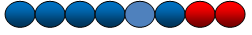 ВОПРОС                ?РЕШЕНИЕ              6+2=8 (к.)ОТВЕТ                    Ответ:  8 карандашей.Технологическая карта урокаТехнологическая карта урокаФ.И.О. учителяКадочникова Анна ЮрьевнаПредметМатематикаТемаЗадача. Составные части задачи.Класс1 классПедагогическая цельСоздать условия для ознакомления с отличительными особенностями задачи; для нахождения структурных элементов задачи.Тип урокаОткрытие новых знаний.Планируемые результаты образованияПредметные: знать отличительные особенности задачи, её составные части; уметь выделять задачи из предложенных текстов; использовать термины «слагаемое», «сумма».Планируемые результаты образованияЛичностные: организовывают исследовательское пространство.Планируемые результаты образованияМетапредметные: Регулятивные: уметь осуществлять контроль по результату, контроль результата по просьбе учителя; отличать верно выполненное задание от неверного. Коммуникативные: уметь слушать и вступать в диалог, участвовать в коллективном обсуждении.Познавательные: уметь осуществлять предварительный анализ текста задачи (работа над терминами, перефразирование, переформулирование текста), представлять информацию в виде схем (заполнять готовую); переводить текст задачи на знаково-символический язык, который можно осуществлять вещественными или графическими средствами.Формы и методы обученияФронтальный, практический, групповой.Основное содержание темы, понятия и терминыУсловие, вопрос, решение и ответ задачи.Образовательные ресурсы и оборудованиеУчебник М.И. Моро, С.И. Волкова, С.В. Степанова «Математика.Часть1.1 класс»,2023 г.Рабочая тетрадь М.И. Моро, С.И. Волкова «Математика.Часть1. 1 класс»,2023 г.Интернет-ресурсы для физминуткиЭтап урокаОбучающие и развивающие компоненты, задания и упражненияДеятельность учителяДеятельность учащихсяДеятельность учащихсяФорма контроляЭтап урокаОбучающие и развивающие компоненты, задания и упражненияДеятельность учителяосуществляемые действияформируемые уменияФорма контроля1.Организационный момент. Психологический настрой.Эмоциональный настрой на урок. Проверка готовности оборудования и класса к уроку.Приветствие учащихся.Учитель спросит – надо встать.Когда он сесть позволит – сядь.Ответить хочешь – не шуми,А лучше руку подними.Проверка готовности к уроку.Приветствуют учителя. Организуют своё рабочее место, проверяют наличие индивидуальных принадлежностей.Проявляют эмоциональную отзывчивость на слова учителя.Фронтальный. Наблюдение учителя.2. Актуализация опорных знаний. Игра «Назови соседей».Работа по учебнику (с. 89 №4)Работа по учебнику (с. 89 №6)А) Ребята, давайте вспомним, что мы уже умеем в математике– Назовите «соседей» числа. Учитель показывает на числовой ряд указкой.Б) Откройте учебник на странице 89.Найдите задание 4. Что нужно сделать?  Решите примеры с помощью числового ряда. Учитель спрашивает детей, которые поднимают руку.В)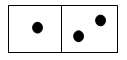 - Назовите компоненты и результаты действия сложения.-Как  еще можно прочитать это равенство?Аналогичная работа проводится с остальными столбиками.1Дети называют соседей чисел, поднимая руку поочереди. Остальные знаком показывают «согласен» или «не согласен» с отвечающим.Дети открывают страницу учебника 89 №4-Вычислить. Затем учащиеся, подробно объясняя, выполняют задание 4 (с. 89).10 – это 9 и 1, значит, чтобы получить 9, надо из 10 вычесть 1, или: 9 – предшествующее десяти число, значит, чтобы из десяти получить 9, надо из 10 вычесть 1.Дети называют компоненты действия сложения.- Первое слагаемое – один; второе слагаемое – два; сумма чисел – три.- Один плюс два получится три.- К одному прибавить получится три.- Сумма чисел одного и двух равна трем.Закрепление умений называть компоненты и результаты действия сложения.Учатся  самостоятельно планировать и выполнять свои действия на знакомом учебном материале; выполнять действия в сотрудничестве с учителем по предложенному плану.Фронтальный. Устные ответы3. Постановка цели урока. Принятие целей учебно- познавательной деятельности.Послушайте два рассказа и сравните их.На базаре купили 2 свеклы и 1 кочан капусты. Сколько всего овощей купили?На базаре купили 2 свеклы и кочан капусты. Овощи очень полезные.– Как вы думаете, какой из этих текстов можно поместить в учебник «Математики», а какой – в учебник «Окружающий мир»?—  Кто скажет, как называется первый рассказ на языке математики? —  Скажите, с этим термином мы раньше на уроках математики встречались?- Значит мы не знаем, что это такое. Эта новая тема для нас. - Тогда давайте сформулируем цель урока. Что мы должны сегодня узнать?- А зачем нам это нужно? Где это пригодится? ( в жизни и на уроках)- Правильно, сегодня мы узнаем, какой рассказ называется задачей, из каких частей он состоит.Учитель вывешивает табличку «ЗАДАЧА».Учащиеся слушают учителя, отвечают на вопросы: -Первый рассказ нужно поместить в учебник «Математика», так как в нем есть вопрос, для ответа на который нужно выполнить вычисления. Второй рассказ нужно поместить в учебник «Окружающий мир».-  Задача.-Нет.Дети высказываются разными вариантами. -Нам нужно узнать, что такое задача.Учатся принимать и выполнять учебную задачу. Знать отличительные особенности задачи; уметь выделять задачи из предложенных текстов.Фронтальный. Наблюдение учителя.4. Усвоение  знаний и способов действий. Объяснение новых понятий. Работа по учебнику.Стр.88 № 1Учитель просит найти на стр. 88 задание 1. Я прочитаю рассказ, а вы послушайте и скажите, можно ли его назвать задачей.Учитель читает текст задачи.- Это задача? - Да, это задача, т.к. чтобы ответить на вопрос задачи, нужно выполнить вычисления.– О чём идет речь в задаче? - Что известно? Что означает число 6? число 2 в задаче? Верно: то, что в задаче известно, – это условие. Обратите внимание в учебнике на полях слева.Учитель вывешивает табличку «УСЛОВИЕ».Давайте представим условие задачи в виде схемыУчитель на доске рисует схему мелом напротив таблички.- О чем спрашивается в задаче? то, о чём спрашивается (неизвестно), – это вопрос.Учитель вывешивает табличку «ВОПРОС» и напротив таблички знак «?»Итак, любая задача состоит из двух основных частей: условие и вопрос. В задаче есть данные (известные) числа и искомое (неизвестное) число.–  В задаче не говорится, какое действие надо выполнить.- Какое слово в вопросе задачи указывает на математическое действие?- Какое это действие?-Что нужно сложить?– Давайте посмотрим, как можно записать это математическим языком? Запись: 6 + 2 = 8 (к.). на доскеТакая запись называется решением задачи.Учитель вывешивает табличку «РЕШЕНИЕ» напротив записи.-Ребята, как вы думаете, если был вопрос задачи, значит, по логике должен быть …?Учитель вывешивает табличку «ОТВЕТ»-Верно, но чтобы ответить на вопрос задачи правильно, его нужно перечитать.Учитель читает вопрос задачи Сколько всего карандашей?-Как ответить на этот вопрос теперь?-Правильно, но записывать можно короче.Учитель пишет напротив таблички.Ответ: 8 карандашей.- Итак, давайте посмотрим на нашу запись и вспомним, из чего состоит задача. Учитель показывает на доске на предыдущие записи в нужном порядке, а дети читают таблички.Затем учитель показывает на записи вразброс. Оформление задачи на доске в Приложении 1Учащиеся разбирают задачу под руководством учителя, запоминают названия составных частей задачи (условие, вопрос, решение, ответ)- Да.- О карандашах.- 6 карандашей в коробке. Еще 2 карандаша на столе.- Сколько всего карандашей?- Всего.-Сложение.- Шесть плюс два получится восемь.-Ответ.- Восемь карандашей всего.-Дети читают таблички и запоминают.Воспроизводят по памяти.Знать отличительные особенности задачи; учится выделять части задачи.Фронтальный. Наблюдение учителя.5. Физкульт-минутка. Интерактивная физминутка «Зверобика»- Предлагает отдохнуть, принять активное участие в физминутке.Выполняют предложенные движения. Ориентируясь на здоровый образ жизни, активно участвуют в физминутке.Осуществлять профилактику утомления.Коллективный.  Наблюдение учителя.6.  Закрепление знаний и способов действий.А) Решение задач.Работа по учебнику стр. 89 №2Б) Работа в тетради с печатной основой с. 33– Прочитайте задачу №2 про себя-Теперь один ученик читает задачу вслух, остальные следят.-Прочитайте только условие задачи. Учитель на доске не убирает таблички с частями задачи, а напротив них анологично ведет разбор задачи №2- Прочитайте только вопрос задачи? - О чем идет речь в задаче?– Назовите данные числа. Что они обозначают?- Какое действие следует выполнить, чтобы ответить на вопрос задачи?– Почему так считаете? Запишите решение задачи.Аналогично на доске разбирается задача № 3.Откройте тетрадь на с. 33.Прочитайте условие первой задачи. Нарисуйте схему, изобразив котят синими и красными кругами. Прочитайте вопрос задачи. -Как ответить на вопрос задачи? Назовите ответ задачи. Учитель после выполнения детьми этого задания дает образец  на доске и предлагает детям сравнить свою работу с ним.Оцените свою работу.Учащиеся  читают задачу 2 из учебника. 1 ученик читает вслух, остальные следят.1 ученик читает условие вслух. Дети показывают знак «согласен» или «не согласен».1 ученик читает вопрос вслух. Дети показывают знак «согласен» или «не согласен».Остальные отвечают на вопросы учителя и выполняют решение задач.Учащиеся выходят для записи на доске.Выполняют задание после предварительного разбора с учителем, отвечают на вопросы.- У кошки 3 белых котенка и 2 черных.- Сколько всего котят?3 + 2 = 5(к.)- Всего 5 котят.Самостоятельное выполнение. Фронтальная проверка.Самооценка с помощью «Светофора».Уметь осуществлять предварительный анализ текста задачи (работа над терминами, перефразирование, переформулирование текста).Умение стремиться к расширению своей познавательной сферы, стараться производить логические мыслительные операции (анализ, сравнение) для решения познавательной задачи. Представлять информацию в виде схем; переводить текст задачи на знаково-символический язык, который можно осуществлять вещественными или графическими средствами.Уметь осуществлять контроль результата по просьбе учителя; отличать верно выполненное задание от неверного.Наблюдение учителя, работы в тетради.Самоконтроль8. Рефлексивно-оценочный.Обобщение и оценка.- А теперь время подвести итоги. Мы плодотворно поработали.- Что нового узнали на уроке? - Какие математические термины вы сегодня узнали?- Для чего нужно уметь решать задачи?- А в жизни где мы встречаем задачи?Оцените себя с помощью «Светофора»Учащиеся отвечают на вопросы.Выбирают сигнальную карточку, которая соответствует оценке работы на уроке.Уметь с достаточной полнотой и точностью выражать свои мысли.Давать эмоциональную оценку деятельности  на уроке. Наблюдение учителя Самоконтроль и самооценка.